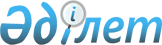 Қазақстан Республикасы азаматтарының шетелдерде тұратын этникалық қазақтардың арасынан туыстарын Қазақстан Республикасына отбасына біріктіру мақсатында қоныстандыру үшін шақыруларын қарау және куәландыру қағидаларын бекіту туралыҚазақстан Республикасы Денсаулық сақтау және әлеуметтік даму министрінің м.а. 2016 жылғы 13 қаңтардағы № 13 бұйрығы. Қазақстан Республикасының Әділет министрлігінде 2016 жылы 11 ақпанда № 13054 болып тіркелді.
      "Халықтың көші-қоны туралы" Қазақстан Республикасының 2011 жылғы 22 шілдедегі Заңының 15-бабының 1-тармағының 13-1) тармақшасына сәйкес БҰЙЫРАМЫН:
      1. Қоса беріліп отырған Қазақстан Республикасы азаматтарының шетелдерде тұратын этникалық қазақтардың арасынан туыстарын Қазақстан Республикасына отбасын біріктіру мақсатында қоныстандыру үшін шақыруларын қарау және куәландыру қағидалары бекітілсін.
      2. Қазақстан Республикасы Денсаулық сақтау және әлеуметтік даму министрлігінің Еңбек, әлеуметтік қорғау және көші-қон комитеті:
      1) осы бұйрықтың Қазақстан Республикасы Әділет министрлігінде мемлекеттік тіркелуін;
      2) осы бұйрық Қазақстан Республикасы Әділет министрлігінде мемлекеттік тіркелгеннен кейін күнтізбелік он күн ішінде оның мерзімді баспа басылымдарында және "Әділет" ақпараттық-құқықтық жүйесінде, сондай-ақ Қазақстан Республикасы нормативтік құқықтық актілерінің эталондық бақылау банкіне енгізу үшін Қазақстан Республикасы Әділет министрлігінің "Республикалық құқықтық ақпарат орталығы" шаруашылық жүргізу құқығындағы республикалық мемлекеттік кәсіпорнына ресми жариялауға жіберілуін;
      3) осы бұйрықтың Қазақстан Республикасы Денсаулық сақтау және әлеуметтік даму министрлігінің интернет-ресурсында орналастырылуын;
      4) осы бұйрық Қазақстан Республикасының Әділет министрлігінде мемлекеттік тіркелгеннен кейін он жұмыс күні ішінде Қазақстан Республикасы Денсаулық сақтау және әлеуметтік даму министрлігінің Заң қызметі департаментіне осы тармақтың 1), 2) және 3) тармақшаларында көзделген іс-шаралардың орындалғаны туралы мәліметтер беруді қамтамасыз етсін.
      3 Осы бұйрықтың орындалуын бақылау Қазақстан Республикасының Денсаулық сақтау және әлеуметтік даму вице-министрі Б.Б. Нұрымбетовке жүктелсін.
      4. Осы бұйрық алғашқы ресми жарияланған күнінен кейін күнтізбелік он күн өткен соң қолданысқа енгізіледі. Қазақстан Республикасы азаматтарының шетелдерде тұратын этникалық қазақтардың арасынан туыстарын Қазақстан Республикасына отбасын біріктіру мақсатында қоныстандыру үшін шақыруларын қарау және куәландыру қағидалары
1-тарау. Жалпы ережелер
      Ескерту. 1-тараудың тақырыбы жаңа редакцияда - ҚР Еңбек және халықты әлеуметтік қорғау министрінің 04.08.2020 № 286 (алғашқы ресми жарияланған күнінен кейін күнтізбелік он күн өткен соң қолданысқа енгізіледі) бұйрығымен.
      1. Осы Қазақстан Республикасы азаматтарының шетелдерде тұратын этникалық қазақтардың арасынан туыстарын Қазақстан Республикасына отбасын біріктіру мақсатында қоныстандыру үшін шақыруларын қарау және куәландыру қағидалары (бұдан әрі - Қағидалар) "Халықтың көші-қоны туралы" 2011 жылғы 22 шілдедегі Қазақстан Республикасы Заңына (бұдан әрі - Заң) сәйкес әзірленді және Қазақстан Республикасы азаматтарының шетелдерде тұратын этникалық қазақтардың арасынан туыстарын Қазақстан Республикасына отбасын біріктіру мақсатында қоныстандыру үшін шақыруларын қарау және куәландыру тәртібін айқындайды.
      2. Осы Қағидаларға сәйкес облыстардың, республикалық маңызы бар қалалардың, астананың жергілікті атқарушы органдары (бұдан әрі - жергілікті атқарушы органдар) Қазақстан Республикасы азаматтарының шетелдерде тұратын этникалық қазақтардың арасынан туыстарын Қазақстан Республикасына отбасын біріктіру мақсатында қоныстандыру үшін шақыруларын қарайды және куәландырады.
      3. Осы Қағидаларда қолданылатын негізгі терминдер мен ұғымдар:
      1) өтініш беруші - шетелдерде тұратын этникалық қазақтардың арасынан туыстарын Қазақстан Республикасына отбасын біріктіру мақсатында қоныстандыру үшін өтініш білдіретін Қазақстан Республикасының азаматы;
      2) туыстар - үлкен атасы мен үлкен әжесіне дейін ортақ ата-бабалары бар туыстық қатынастағы адамдар;
      3) этникалық қазақ - ұлты қазақ шетелдік немесе азаматтығы жоқ адам.
      Ескерту. 3-тармақ жаңа редакцияда - ҚР Еңбек және халықты әлеуметтік қорғау министрінің 04.08.2020 № 286 (алғашқы ресми жарияланған күнінен кейін күнтізбелік он күн өткен соң қолданысқа енгізіледі) бұйрығымен.

 2-тарау. Қазақстан Республикасы азаматтарының шетелдерде тұратын этникалық қазақтардың арасынан туыстарын Қазақстан Республикасына отбасын біріктіру мақсатында қоныстандыру үшін шақыруларын қарау және куәландырудың тәртібі мен мерзімі
      Ескерту. 2-тараудың тақырыбы жаңа редакцияда - ҚР Еңбек және халықты әлеуметтік қорғау министрінің 04.08.2020 № 286 (алғашқы ресми жарияланған күнінен кейін күнтізбелік он күн өткен соң қолданысқа енгізіледі) бұйрығымен.
      4. Өтініш беруші шетелдерде тұратын этникалық қазақтардың арасынан туыстарын Қазақстан Республикасына отбасын біріктіру мақсатында қоныстандыру үшін жергілікті атқарушы органға осы Қағидаларға 1-қосымшаға сәйкес нысан бойынша өтініш береді.
      Бұл ретте аудандардың, облыстық маңызы бар қалалардың жергiлiктi атқарушы органдарыда отбасын біріктіру мақсатында Қазақстан Республикасы азаматтарының шетелде тұратын этникалық қазақтардың арасынан туыстарын Қазақстан Республикасына қоныстану үшін шақыруларын қабылдайды және бұл шақыруларды республикалық маңызы бар қалалардың, астананың жергілікті атқарушы органдарына жібереді.
      Өтінішке:
      1) осы Қағидаларға 2-қосымшаға сәйкес нысан бойынша шақыру;
      2) шақырушы адамның жеке басын куәландыратын құжаттың көшірмесі қоса беріледі.
      Ескерту. 4-тармақ жаңа редакцияда - ҚР Еңбек және халықты әлеуметтік қорғау министрінің 04.08.2020 № 286 (алғашқы ресми жарияланған күнінен кейін күнтізбелік он күн өткен соң қолданысқа енгізіледі) бұйрығымен.


      5. Жергілікті атқарушы орган өтінішті қабылдаған күннен бастап бес жұмыс күні ішінде шақыруды куәландырады және өтініш берушіге хабарлайды.
      Шақыру жергілікті атқарушы органның лауазымды адамының тегі мен аты-жөні көрсетілген және оның қолымен мөртаңба белгісі қойылған бір данада куәландырылады.
      6. Осы Қағидалардың 4-тармағында көзделген құжаттар толық көлемде ұсынылмаған және (немесе) белгіленген нысан бойынша толтырылмаған жағдайда, жергілікті атқарушы орган үш жұмыс күні ішінде өтініш берушіге жазбаша негіздеме (ұсынылмаған және (немесе) белгіленген нысан бойынша толтырылмаған құжаттарды көрсете отырып) жібереді.
      Нысан
      _____________
      (кімге)
      ____________________________________
      (жергілікті атқарушы органның атауы)
      _____________
      (кімнен)
      ӨТІНІШ
      Шетелдерде тұратын этникалық қазақтардың арасынан туыстарды Қазақстан Республикасына отбасын біріктіру мақсатында қоныстандыру үшін менің шақыруымды қарауды және куәландыруды сұраймын.
      Өтінішке мынадай құжаттарды:
      1) шақыруды;
      2) шақырушы адамның жеке басын куәландыратын құжаттың көшірмесін қоса беремін.
      ________________                                     ________________
           (қолы)                                                (күні)
      Нысан
      _____________
      (кімге)
      ____________________________________
      (жергілікті атқарушы органның атауы)
      _____________
      (кімнен)
      ШАҚЫРУ
      Шақырушы:Тегі, аты, әкесінің аты (бар болса) ________________________
      Туған жылы: _________________________________________________________
      Азаматтығы: _________________________________________________________
      Мекенжайы: __________________________________________________________
      Шақыру мақсаты: _____________________________________________________
      Қазақстан Республикасында болу мерзімі: _____________________________
      ______________________
      (қолы)
      "Куәландырылды"
      Жергілікті атқарушы органның
      лауазымды адамы ______       __________________________________
                            (қолы)      (Тегі, аты, әкесінің аты(бар болса)
      _____________________________________
      (Мөр орны)
					© 2012. Қазақстан Республикасы Әділет министрлігінің «Қазақстан Республикасының Заңнама және құқықтық ақпарат институты» ШЖҚ РМК
				
Қазақстан Республикасы
Денсаулық сақтау және әлеуметтік
даму министрінің
міндетін атқарушы
Б. НұрымбетовҚазақстан Республикасы
Денсаулық сақтау және әлеуметтік
даму министрінің міндетін атқарушының
2016 жылғы 13 қаңтардағы № 13
бұйрығымен бекітілгенҚазақстан Республикасы
азаматтарының шетелдерде тұратын
этникалық қазақтардың арасынан
туыстарын Қазақстан Республикасына
отбасын біріктіру мақсатында
қоныстандыру үшін шақыруларын
қарау және куәландыру
қағидаларына
1-қосымшаҚазақстан Республикасы
азаматтарының шетелдерде тұратын
этникалық қазақтардың арасынан
туыстарын Қазақстан Республикасына
отбасын біріктіру мақсатында
қоныстандыру үшін шақыруларын
қарау және куәландыру
қағидаларына
2-қосымша
Шақырылып отырған адамдардың тізімі (тегі, аты, әкесінің аты (бар болса)
Туыстық дәрежесі
Азаматтығы
Туылған күні
Тұрғылықты жерінің мекен-жайы